附件5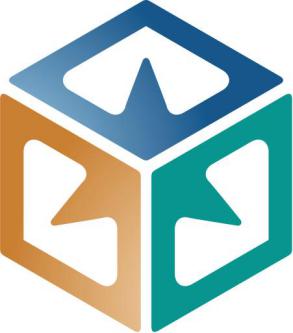 重庆国际物流枢纽园区建设有限责任公司应聘报名表应聘部门：                      应聘岗位：                      填报日期：                      基本情况基本情况基本情况基本情况基本情况基本情况基本情况基本情况基本情况基本情况基本情况基本情况基本情况基本情况基本情况基本情况基本情况基本情况基本情况基本情况基本情况基本情况姓名姓名性别性别性别年龄年龄年龄年龄（彩色登记照）（彩色登记照）民族民族政治面貌政治面貌政治面貌身高（Cm）身高（Cm）身高（Cm）身高（Cm）（彩色登记照）（彩色登记照）体重（Kg）体重（Kg）籍贯籍贯籍贯婚否婚否婚否婚否（彩色登记照）（彩色登记照）毕业院校毕业院校学校类别学校类别学校类别最高学历最高学历最高学历最高学历（彩色登记照）（彩色登记照）专业专业毕业时间
(20xx/x/x)毕业时间
(20xx/x/x)毕业时间
(20xx/x/x)电子邮箱电子邮箱电子邮箱电子邮箱联系电话联系电话参加工作时间
(20xx/x/x)参加工作时间
(20xx/x/x)参加工作时间
(20xx/x/x)身份证号码身份证号码身份证号码身份证号码紧急联系人紧急联系人紧急联系电话紧急联系电话紧急联系电话职称职称职称职称职业资格职业资格家庭地址家庭地址家庭地址温馨提示：请确保电子邮箱务必填写正确，本次招聘相关信息将通过电子邮箱通知。温馨提示：请确保电子邮箱务必填写正确，本次招聘相关信息将通过电子邮箱通知。温馨提示：请确保电子邮箱务必填写正确，本次招聘相关信息将通过电子邮箱通知。温馨提示：请确保电子邮箱务必填写正确，本次招聘相关信息将通过电子邮箱通知。温馨提示：请确保电子邮箱务必填写正确，本次招聘相关信息将通过电子邮箱通知。温馨提示：请确保电子邮箱务必填写正确，本次招聘相关信息将通过电子邮箱通知。温馨提示：请确保电子邮箱务必填写正确，本次招聘相关信息将通过电子邮箱通知。温馨提示：请确保电子邮箱务必填写正确，本次招聘相关信息将通过电子邮箱通知。温馨提示：请确保电子邮箱务必填写正确，本次招聘相关信息将通过电子邮箱通知。温馨提示：请确保电子邮箱务必填写正确，本次招聘相关信息将通过电子邮箱通知。温馨提示：请确保电子邮箱务必填写正确，本次招聘相关信息将通过电子邮箱通知。温馨提示：请确保电子邮箱务必填写正确，本次招聘相关信息将通过电子邮箱通知。温馨提示：请确保电子邮箱务必填写正确，本次招聘相关信息将通过电子邮箱通知。温馨提示：请确保电子邮箱务必填写正确，本次招聘相关信息将通过电子邮箱通知。温馨提示：请确保电子邮箱务必填写正确，本次招聘相关信息将通过电子邮箱通知。温馨提示：请确保电子邮箱务必填写正确，本次招聘相关信息将通过电子邮箱通知。温馨提示：请确保电子邮箱务必填写正确，本次招聘相关信息将通过电子邮箱通知。温馨提示：请确保电子邮箱务必填写正确，本次招聘相关信息将通过电子邮箱通知。温馨提示：请确保电子邮箱务必填写正确，本次招聘相关信息将通过电子邮箱通知。温馨提示：请确保电子邮箱务必填写正确，本次招聘相关信息将通过电子邮箱通知。温馨提示：请确保电子邮箱务必填写正确，本次招聘相关信息将通过电子邮箱通知。温馨提示：请确保电子邮箱务必填写正确，本次招聘相关信息将通过电子邮箱通知。掌握技能掌握技能掌握技能掌握技能掌握技能掌握技能掌握技能掌握技能掌握技能掌握技能掌握技能掌握技能掌握技能掌握技能掌握技能掌握技能掌握技能掌握技能掌握技能掌握技能掌握技能掌握技能外国语种及等级外国语种及等级普通话普通话普通话电脑能力电脑能力电脑能力电脑能力驾驶驾驶其他其他其他教育背景（请从最高学历填起）教育背景（请从最高学历填起）教育背景（请从最高学历填起）教育背景（请从最高学历填起）教育背景（请从最高学历填起）教育背景（请从最高学历填起）教育背景（请从最高学历填起）教育背景（请从最高学历填起）教育背景（请从最高学历填起）教育背景（请从最高学历填起）教育背景（请从最高学历填起）教育背景（请从最高学历填起）教育背景（请从最高学历填起）教育背景（请从最高学历填起）教育背景（请从最高学历填起）教育背景（请从最高学历填起）教育背景（请从最高学历填起）教育背景（请从最高学历填起）教育背景（请从最高学历填起）教育背景（请从最高学历填起）教育背景（请从最高学历填起）教育背景（请从最高学历填起）起始时间
（20xx/xx-20xx/xx）起始时间
（20xx/xx-20xx/xx）起始时间
（20xx/xx-20xx/xx）起始时间
（20xx/xx-20xx/xx）毕业院校毕业院校毕业院校毕业院校毕业院校毕业院校专业专业专业专业学历学历学历学历学历学位学位学校类别备注：1.国内大学，学校类别请填写：985高校/211高校。
      2.国外大学，学校类别请填写最新QS世界大学排名。备注：1.国内大学，学校类别请填写：985高校/211高校。
      2.国外大学，学校类别请填写最新QS世界大学排名。备注：1.国内大学，学校类别请填写：985高校/211高校。
      2.国外大学，学校类别请填写最新QS世界大学排名。备注：1.国内大学，学校类别请填写：985高校/211高校。
      2.国外大学，学校类别请填写最新QS世界大学排名。备注：1.国内大学，学校类别请填写：985高校/211高校。
      2.国外大学，学校类别请填写最新QS世界大学排名。备注：1.国内大学，学校类别请填写：985高校/211高校。
      2.国外大学，学校类别请填写最新QS世界大学排名。备注：1.国内大学，学校类别请填写：985高校/211高校。
      2.国外大学，学校类别请填写最新QS世界大学排名。备注：1.国内大学，学校类别请填写：985高校/211高校。
      2.国外大学，学校类别请填写最新QS世界大学排名。备注：1.国内大学，学校类别请填写：985高校/211高校。
      2.国外大学，学校类别请填写最新QS世界大学排名。备注：1.国内大学，学校类别请填写：985高校/211高校。
      2.国外大学，学校类别请填写最新QS世界大学排名。备注：1.国内大学，学校类别请填写：985高校/211高校。
      2.国外大学，学校类别请填写最新QS世界大学排名。备注：1.国内大学，学校类别请填写：985高校/211高校。
      2.国外大学，学校类别请填写最新QS世界大学排名。备注：1.国内大学，学校类别请填写：985高校/211高校。
      2.国外大学，学校类别请填写最新QS世界大学排名。备注：1.国内大学，学校类别请填写：985高校/211高校。
      2.国外大学，学校类别请填写最新QS世界大学排名。备注：1.国内大学，学校类别请填写：985高校/211高校。
      2.国外大学，学校类别请填写最新QS世界大学排名。备注：1.国内大学，学校类别请填写：985高校/211高校。
      2.国外大学，学校类别请填写最新QS世界大学排名。备注：1.国内大学，学校类别请填写：985高校/211高校。
      2.国外大学，学校类别请填写最新QS世界大学排名。备注：1.国内大学，学校类别请填写：985高校/211高校。
      2.国外大学，学校类别请填写最新QS世界大学排名。备注：1.国内大学，学校类别请填写：985高校/211高校。
      2.国外大学，学校类别请填写最新QS世界大学排名。备注：1.国内大学，学校类别请填写：985高校/211高校。
      2.国外大学，学校类别请填写最新QS世界大学排名。备注：1.国内大学，学校类别请填写：985高校/211高校。
      2.国外大学，学校类别请填写最新QS世界大学排名。备注：1.国内大学，学校类别请填写：985高校/211高校。
      2.国外大学，学校类别请填写最新QS世界大学排名。工作经历（请从最近工作填起）工作经历（请从最近工作填起）工作经历（请从最近工作填起）工作经历（请从最近工作填起）工作经历（请从最近工作填起）工作经历（请从最近工作填起）工作经历（请从最近工作填起）工作经历（请从最近工作填起）工作经历（请从最近工作填起）工作经历（请从最近工作填起）工作经历（请从最近工作填起）工作经历（请从最近工作填起）工作经历（请从最近工作填起）工作经历（请从最近工作填起）工作经历（请从最近工作填起）工作经历（请从最近工作填起）工作经历（请从最近工作填起）工作经历（请从最近工作填起）工作经历（请从最近工作填起）工作经历（请从最近工作填起）工作经历（请从最近工作填起）工作经历（请从最近工作填起）起始时间
（20xx/xx-20xx/xx）起始时间
（20xx/xx-20xx/xx）起始时间
（20xx/xx-20xx/xx）起始时间
（20xx/xx-20xx/xx）单位名称单位名称单位名称单位名称单位名称单位名称担任职位担任职位担任职位担任职位证明人及联系电话证明人及联系电话证明人及联系电话证明人及联系电话证明人及联系电话证明人及联系电话证明人及联系电话证明人及联系电话工作业绩或特长（不超过500字）工作业绩或特长（不超过500字）工作业绩或特长（不超过500字）工作业绩或特长（不超过500字）工作业绩或特长（不超过500字）工作业绩或特长（不超过500字）工作业绩或特长（不超过500字）工作业绩或特长（不超过500字）工作业绩或特长（不超过500字）工作业绩或特长（不超过500字）工作业绩或特长（不超过500字）工作业绩或特长（不超过500字）工作业绩或特长（不超过500字）工作业绩或特长（不超过500字）工作业绩或特长（不超过500字）工作业绩或特长（不超过500字）工作业绩或特长（不超过500字）工作业绩或特长（不超过500字）工作业绩或特长（不超过500字）工作业绩或特长（不超过500字）工作业绩或特长（不超过500字）工作业绩或特长（不超过500字）何时何地受过何种奖惩或荣誉何时何地受过何种奖惩或荣誉何时何地受过何种奖惩或荣誉何时何地受过何种奖惩或荣誉何时何地受过何种奖惩或荣誉何时何地受过何种奖惩或荣誉何时何地受过何种奖惩或荣誉何时何地受过何种奖惩或荣誉何时何地受过何种奖惩或荣誉何时何地受过何种奖惩或荣誉何时何地受过何种奖惩或荣誉何时何地受过何种奖惩或荣誉何时何地受过何种奖惩或荣誉何时何地受过何种奖惩或荣誉何时何地受过何种奖惩或荣誉何时何地受过何种奖惩或荣誉何时何地受过何种奖惩或荣誉何时何地受过何种奖惩或荣誉何时何地受过何种奖惩或荣誉何时何地受过何种奖惩或荣誉何时何地受过何种奖惩或荣誉何时何地受过何种奖惩或荣誉已获得的职称/职业资格/执业资格已获得的职称/职业资格/执业资格已获得的职称/职业资格/执业资格已获得的职称/职业资格/执业资格已获得的职称/职业资格/执业资格已获得的职称/职业资格/执业资格已获得的职称/职业资格/执业资格已获得的职称/职业资格/执业资格已获得的职称/职业资格/执业资格已获得的职称/职业资格/执业资格已获得的职称/职业资格/执业资格已获得的职称/职业资格/执业资格已获得的职称/职业资格/执业资格已获得的职称/职业资格/执业资格已获得的职称/职业资格/执业资格已获得的职称/职业资格/执业资格已获得的职称/职业资格/执业资格已获得的职称/职业资格/执业资格已获得的职称/职业资格/执业资格已获得的职称/职业资格/执业资格已获得的职称/职业资格/执业资格已获得的职称/职业资格/执业资格名称等级等级等级专业专业发证机构发证机构发证机构名称等级等级等级专业专业发证机构发证机构发证机构名称等级等级等级专业专业发证机构发证机构发证机构名称等级等级等级专业专业发证机构发证机构发证机构家庭成员（直系亲属或重要社会关系）家庭成员（直系亲属或重要社会关系）家庭成员（直系亲属或重要社会关系）家庭成员（直系亲属或重要社会关系）家庭成员（直系亲属或重要社会关系）家庭成员（直系亲属或重要社会关系）家庭成员（直系亲属或重要社会关系）家庭成员（直系亲属或重要社会关系）家庭成员（直系亲属或重要社会关系）家庭成员（直系亲属或重要社会关系）家庭成员（直系亲属或重要社会关系）家庭成员（直系亲属或重要社会关系）家庭成员（直系亲属或重要社会关系）家庭成员（直系亲属或重要社会关系）家庭成员（直系亲属或重要社会关系）家庭成员（直系亲属或重要社会关系）家庭成员（直系亲属或重要社会关系）家庭成员（直系亲属或重要社会关系）家庭成员（直系亲属或重要社会关系）家庭成员（直系亲属或重要社会关系）家庭成员（直系亲属或重要社会关系）家庭成员（直系亲属或重要社会关系）关系关系姓名姓名工作单位及职位工作单位及职位工作单位及职位工作单位及职位工作单位及职位工作单位及职位工作单位及职位工作单位及职位工作单位及职位工作单位及职位工作单位及职位工作单位及职位工作单位及职位工作单位及职位工作单位及职位工作单位及职位工作单位及职位工作单位及职位特长及爱好特长及爱好    本人已熟知招聘简章的内容，所提供的个人信息和证明材料全部真实、准确，如有个人信息错误或弄虚作假，自愿承担相应责任（面试时需提供本人签字的纸质版一份）。    本人已熟知招聘简章的内容，所提供的个人信息和证明材料全部真实、准确，如有个人信息错误或弄虚作假，自愿承担相应责任（面试时需提供本人签字的纸质版一份）。    本人已熟知招聘简章的内容，所提供的个人信息和证明材料全部真实、准确，如有个人信息错误或弄虚作假，自愿承担相应责任（面试时需提供本人签字的纸质版一份）。    本人已熟知招聘简章的内容，所提供的个人信息和证明材料全部真实、准确，如有个人信息错误或弄虚作假，自愿承担相应责任（面试时需提供本人签字的纸质版一份）。    本人已熟知招聘简章的内容，所提供的个人信息和证明材料全部真实、准确，如有个人信息错误或弄虚作假，自愿承担相应责任（面试时需提供本人签字的纸质版一份）。    本人已熟知招聘简章的内容，所提供的个人信息和证明材料全部真实、准确，如有个人信息错误或弄虚作假，自愿承担相应责任（面试时需提供本人签字的纸质版一份）。    本人已熟知招聘简章的内容，所提供的个人信息和证明材料全部真实、准确，如有个人信息错误或弄虚作假，自愿承担相应责任（面试时需提供本人签字的纸质版一份）。    本人已熟知招聘简章的内容，所提供的个人信息和证明材料全部真实、准确，如有个人信息错误或弄虚作假，自愿承担相应责任（面试时需提供本人签字的纸质版一份）。    本人已熟知招聘简章的内容，所提供的个人信息和证明材料全部真实、准确，如有个人信息错误或弄虚作假，自愿承担相应责任（面试时需提供本人签字的纸质版一份）。    本人已熟知招聘简章的内容，所提供的个人信息和证明材料全部真实、准确，如有个人信息错误或弄虚作假，自愿承担相应责任（面试时需提供本人签字的纸质版一份）。    本人已熟知招聘简章的内容，所提供的个人信息和证明材料全部真实、准确，如有个人信息错误或弄虚作假，自愿承担相应责任（面试时需提供本人签字的纸质版一份）。    本人已熟知招聘简章的内容，所提供的个人信息和证明材料全部真实、准确，如有个人信息错误或弄虚作假，自愿承担相应责任（面试时需提供本人签字的纸质版一份）。    本人已熟知招聘简章的内容，所提供的个人信息和证明材料全部真实、准确，如有个人信息错误或弄虚作假，自愿承担相应责任（面试时需提供本人签字的纸质版一份）。    本人已熟知招聘简章的内容，所提供的个人信息和证明材料全部真实、准确，如有个人信息错误或弄虚作假，自愿承担相应责任（面试时需提供本人签字的纸质版一份）。    本人已熟知招聘简章的内容，所提供的个人信息和证明材料全部真实、准确，如有个人信息错误或弄虚作假，自愿承担相应责任（面试时需提供本人签字的纸质版一份）。    本人已熟知招聘简章的内容，所提供的个人信息和证明材料全部真实、准确，如有个人信息错误或弄虚作假，自愿承担相应责任（面试时需提供本人签字的纸质版一份）。    本人已熟知招聘简章的内容，所提供的个人信息和证明材料全部真实、准确，如有个人信息错误或弄虚作假，自愿承担相应责任（面试时需提供本人签字的纸质版一份）。    本人已熟知招聘简章的内容，所提供的个人信息和证明材料全部真实、准确，如有个人信息错误或弄虚作假，自愿承担相应责任（面试时需提供本人签字的纸质版一份）。    本人已熟知招聘简章的内容，所提供的个人信息和证明材料全部真实、准确，如有个人信息错误或弄虚作假，自愿承担相应责任（面试时需提供本人签字的纸质版一份）。    本人已熟知招聘简章的内容，所提供的个人信息和证明材料全部真实、准确，如有个人信息错误或弄虚作假，自愿承担相应责任（面试时需提供本人签字的纸质版一份）。    本人已熟知招聘简章的内容，所提供的个人信息和证明材料全部真实、准确，如有个人信息错误或弄虚作假，自愿承担相应责任（面试时需提供本人签字的纸质版一份）。    本人已熟知招聘简章的内容，所提供的个人信息和证明材料全部真实、准确，如有个人信息错误或弄虚作假，自愿承担相应责任（面试时需提供本人签字的纸质版一份）。 承诺人： 
                                                                       年   月    日 承诺人： 
                                                                       年   月    日 承诺人： 
                                                                       年   月    日 承诺人： 
                                                                       年   月    日 承诺人： 
                                                                       年   月    日 承诺人： 
                                                                       年   月    日 承诺人： 
                                                                       年   月    日 承诺人： 
                                                                       年   月    日 承诺人： 
                                                                       年   月    日 承诺人： 
                                                                       年   月    日 承诺人： 
                                                                       年   月    日 承诺人： 
                                                                       年   月    日 承诺人： 
                                                                       年   月    日 承诺人： 
                                                                       年   月    日 承诺人： 
                                                                       年   月    日 承诺人： 
                                                                       年   月    日 承诺人： 
                                                                       年   月    日 承诺人： 
                                                                       年   月    日 承诺人： 
                                                                       年   月    日 承诺人： 
                                                                       年   月    日 承诺人： 
                                                                       年   月    日 承诺人： 
                                                                       年   月    日